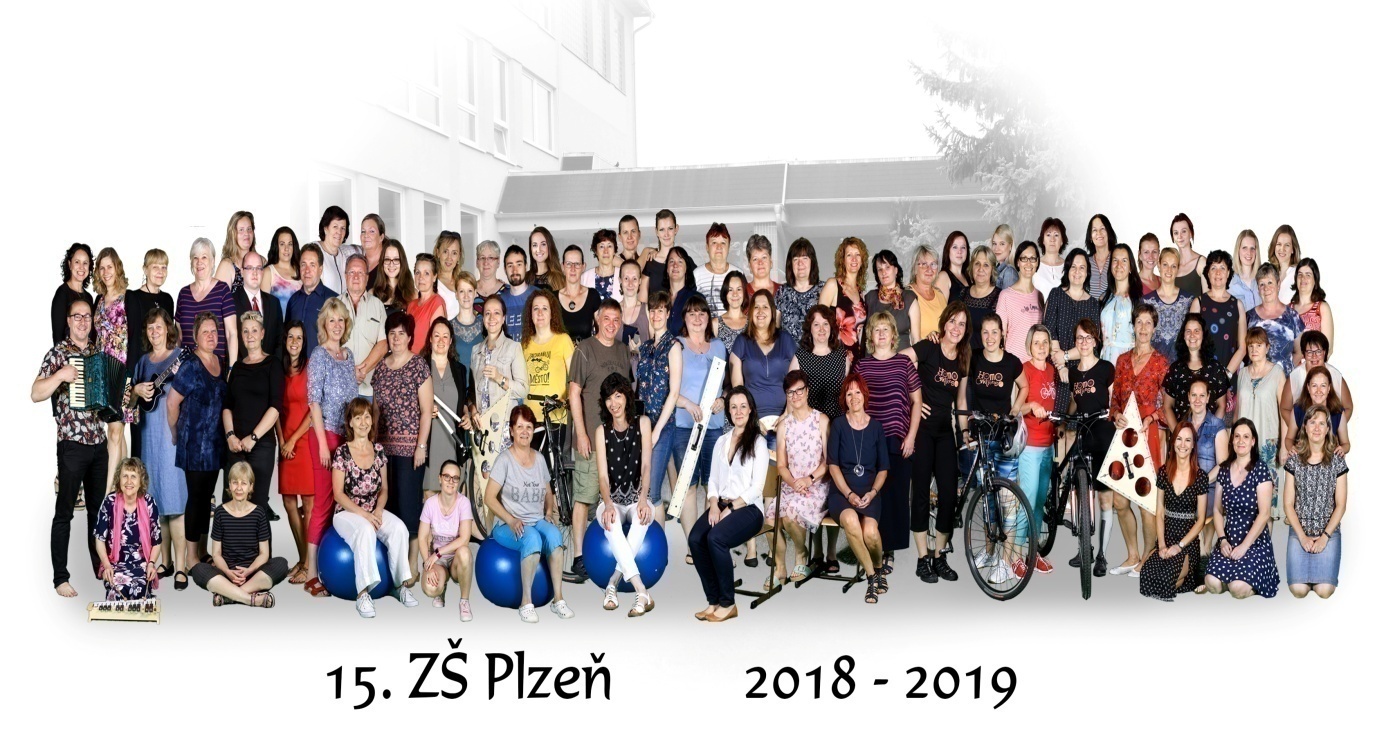 OBSAH  VÝROČNÍ  ZPRÁVY:Základní údaje o škole					Personální zabezpečení činnosti školy				Údaje o zápisu k povinné školní docházce a další zařazení absolventů škol Výsledky výchovy a vzdělávání žáků Prevence sociálně patologických jevů			Nadstandardní aktivity školyÚdaje o zapojení školy do mezinárodních programůÚdaje o školou realizovaných projektech financovaných z cizích zdrojůÚdaje o výsledcích inspekce provedené ČŠI		Spolupráce školy s organizacemi a partnery při plnění úkolů ve vzdělávání	Vlastní hodnocení školy	Hospodaření školy za kalendářní rok 2018			Přílohy:		Ze života 15. ZŠ Úspěchy žákůHumanitární aktivityFotografie pedagogického sboruŠkolní časopisVýroční zpráva 15. základní školy v Plzni za školní rok 2018/2019Tato výroční zpráva je zpracována na základě osnovy požadované zřizovatelem, v souladu se školským zákonem č. 561/2004 Sb. ve znění pozdějších předpisů a vyhláškou č.15/2005Sb., respektive vyhláškou 195/2012 Sb. ve znění pozdějších předpisů, kterou se stanoví náležitosti dlouhodobých záměrů a výročních zpráv. Základní údaje o škole   Název školy15.základní škola Plzeň, Terezie Brzkové 33-35, příspěvková organizace úplná adresa: 15.základní škola Plzeň, Terezie Brzkové 33-35, 318 00 PlzeňIČO: 68784619zřizovatel školy: Plzeň, statutární městoředitelka školy: Mgr. Soňa Pavelková telefonní spojení: 378027362faxové spojení: 377380260e-mailové spojení: pavelkovaso@zs15.plzen-edu.czwebové stránky školy: www.zs15plzen.cz    Poslední zařazení v rejstříku škol Poslední aktualizace ze dne 15.10.2007, č.j. ŠMS/4899/07 s účinností od 15.10. 2007   Seznam pracovišť*   Stav k 30.9.2019Obory vzdělání, které škola vyučuje v souladu se zápisem v Rejstříku škol a školských zařízení  Součásti školy 1.6	Zařízení školního stravování* uvádějte bez cizích strávníků1.7	Zajištění dalšího stravování* podle vyhlášky č. 107/2005 Sb., o školním stravování, ve znění pozdějších předpisů 	Typ školy - úplná15. ZŠ je plně organizovanou školou s  1. - 9. ročníkem, na odloučeném pracovišti   v Křimicích probíhá výuka v 1.-5. ročníku. 1.9      Spádový obvod školy - Plzeň 31.10     Speciální třídy     Materiálně technické zajištění školy15.ZŠ se nachází ve třetím obvodu města Plzně, v klidné části skvrňanského sídliště. Hlavní budova je tvořena čtyřmi pavilony. Rozsáhlý venkovní areál, jehož součástí je i školní zahrada, umožňuje výuku v přírodě,  práci na školní zahradě, sportovní vyžití a další herní, vzdělávací a relaxační aktivity žáků.Škola je velmi dobře vybavena, kromě kmenových tříd je pro výuku využívána odborná učebna fyziky a chemie, přírodopisu, výpočetní techniky, cizích jazyků, hudební a výtvarné výchovy. Školní počítačová síť je rozvedena po celém komplexu  školy, všechny třídy i kabinety učitelů jsou vybaveny PC. V červenci 2016 proběhla za podpory SITmP kompletní rekonstrukce počítačové sítě. Žáci i učitelé mají možnost využívat informační  centrum, žákovskou i učitelskou knihovnu. Výuka tělesné výchovy probíhá ve 3 tělocvičnách a víceúčelovém hřišti s umělohmotným povrchem.  Součástí školy je školní družina umístěná v pavilonu horní budovy a školní jídelna. V průběhu školního roku pokračovala další etapa výměny plastových oken na horní  budově školy, modernizace učitelských i žákovských toalet a první etapa rekonstrukce tělocvičen. Odloučené pracoviště v Křimicích se nachází v dlouhodobě pronajatých prostorách Střední průmyslové školy dopravní. Tato budova je umístěna v pátém plzeňského obvodu.  Výuka probíhá v pěti učebnách.  K dispozici je též prostor pro školní družinu, počítačová učebna, knihovna pro žáky i učitele, kancelář pro vedoucí učitelku a kabinet pro učitele. Výuka tělesné výchovy probíhá v tělocvičně SPŠD a na venkovním hřišti. Stravování žáků je zajištěno v jídelně SPŠD.    Školská rada Školská rada byla založena1.1.1999, má 12 členů.Pravidelně se schází minimálně 2x ročně. 2    	Personální zabezpečení činnosti školy2.1	Odborná kvalifikace (dle zákona č. 563/2004 Sb.)2.2	Počet absolventů s odbornou kvalifikací, kteří ve šk. roce nastoupili do školy: 22.3	Počet učitelů s odbornou kvalifikací, kteří ve školním roce nastoupili do školy: 62.4	Počet učitelů s odbornou kvalifikací, kteří ve školním roce odešli ze školy: 22.5	Nepedagogičtí pracovníci – počet: 202.6	Věkové složení učitelů2.7	Údaje o DVPP včetně řídících pracovníků školy2.8	Asistenti pedagogaPočet celkem (fyzický/přepočtený): 		7 / 2,889				pro žáky se soc. znevýhodněním (fyzický/přepočtený): 0pro žáky se zdravotním postižením (fyzický/přepočtený): 7 / 2,889	Údaje o zápisu k povinné školní docházce a další zařazení absolventů škol3.1	Zápis žáků do 1. třídy 3.2	Údaje o přijímacím řízení na střední školu3.3* vyčlenit z celkového počtu absolventů ZŠ dle 3.2.3.4Kurzy k doplnění základního vzdělání Výsledky výchovy a vzdělávání žáků4.1	Prospěch žáků (stav k 30. 6.)počet žáků plnících PŠD zvláštním způsobem zahrnout zvlášť (§ 38, § 41, § 42)4.2	Chování žáků4.3	Docházka žáků (celkem za školní rok)4.4		Přestupy žáků mezi ZŠ 4.4.1	Počet žáků, kteří odešli na jinou ZŠ: 28Důvody: stěhování, změna rodinných poměrů  	4.4.2	Počet žáků, kteří přišli z jiné ZŠ: 21Důvody: stěhování, speciální vzdělávací potřeby, zájem o třídy s rozšířenou výukou       Hv, Vv a přírodovědných předmětůPrevence rizikových jevůVe školním roce 2018/2019 jsme vycházeli z doporučení Mgr. Martiny Vlčkové (okresní metodičky prevence). V souladu se stanoveným plánem jsme spolupracovali s MP Plzeň, se SZŠ a VOŠ Plzeň, Státním zdravotnickým ústavem , Národní iniciativou pro život – pí. J. Kultovou, s organizací SANANIN z. ú. – p. Husová, se  ZZS Plzeňského kraje – p. Šlehoferová,  HZS v Plzni – p. Vrba,  s Policií ČR, MP Education – Bc. Maliňáková, HZS Košutka, s Unií neslyšících Plzeň, s Nadačním fondem Nové Česko (projekt RevolutionTrain) a Centrem lékařské prevence a VZP pojišťovnou.  Stanovené cíle pro školní rok 2018/2019,  prevence sociálně patologických jevů u žáků (šikana a jiné formy agrese), posilování  adekvátního sebepojetí   a prevence dětské úrazovosti, byly naplňovány prostřednictvím vybraných preventivních akcí a programů , zaměřením se na tematicky související učivo především v hodinách Ov  a VkZ. Realizaci našich cílů podpořila i tradičně pestrá nabídka mimoškolních aktivit a realizace tematických dnů (Hrátky s dopravní výchovou, Rodinný výletník aneb 15.tajných schránek, Cyklovýlet pro rodiče a děti)Nadstandardní aktivity6.1	Zájmová činnost organizovaná školou 6.2	Mimoškolní aktivityAkce pro žáky a rodiče: Noc s Andersenem pro 1.-3.ročníky, Pasování na čtenáře, školy v přírodě pro žáky 1. stupně, soustředění DPS Mariella, besedy, exkurze, krajinářský kurz pro žáky z výtvarného vzdělávacího modulu, školní výlety,  tematické, kostýmové a projektové dny, slavnostní rozloučení s absolventy  5. a 9. tříd,  tuzemský jazykový pobyt žáků 5. roč.,  výukové programy v ZOO Plzeň, vánoční a velikonoční jarmark, Karlovarský skřivánek, Den otevřených dveří, Zahradní slavnost Sportovní akce: Mc Donald Cup, Mikulášský turnaj ve stolním tenise, Velikonoční florbal,  Velikonoční turnaj v kopané a ve florbale, Branný den s Městskou policií, zimní sporty – bruslení, lyžařský kurz na Šumavě, orientační běh, přespolní běh, soutěže AŠSK. Akce školní družiny:Masopustní karneval, beseda s pracovníky Psího útulku na Borských polích, rukodělné aktivity, sportovní aktivity, aktivity na podporu technického vzdělání ve spolupráci se SOUE, kde žáci využívali především stavebnice Merkur, Lego a Boffin. Aktivity na podporu environmentální výchovy spojovalo v letošním školním roce téma            „Zahrada aneb příroda nás učí“ a v rámci mezinárodního programu EKO škola téma „Odpady“. I v letošním roce se naše škola zapojila do sběrové soutěže společnosti AVE.Aktivity na podporu technického vzdělávání: v rámci spolupráce se SOUE navštěvovali žáci 6. a 8. ročníků dřevo, kovo a elektro dílny. Žáci 2. stupně se zúčastnili krajského kola soutěže Technika má zlaté dno a národního finále soutěže Talenty pro firmy.Návštěvy kulturních a vzdělávacích akcí Pořady z nabídky Divadla Alfa, Divadla J.K.Tyla, Západočeské galerie, výstavy, výchovné koncerty, spolupráce s knihovnou, kulturní pořady v M klubu, Den s fyzikou, Pivovarské muzeum, Muzeum loutek, ZOO Plzeň – výukové programy, Techmania, DEPO 2015. Kulturní akce uspořádané pro obec a veřejnostKoncerty dětských pěveckých sborů Berušky, Sluníčka a Mariella v tuzemsku i zahraničí         - řada vánočních, jarních a letních koncertů. Účast na Noci kostelů v KVK centru, dobročinném koncertě Diecézní charity na podporu rozvojových projektů v Jižní Americe. Koncerty školních hudebních skupin, Festival  Podzimní, Jarní a Letní Mladá muzika Made in Skvrňany, zpívání koled. Besídky a vystoupení pro mateřské školy a rodiče, besedy s rodiči předškoláků v MŠ. Výstava výtvarných prací našich žáků. Zahradní slavnost.Humanitární aktivityFond Sidus – veřejná sbírka určená na dovybavení Pediatrické kliniky FN Motol v Praze Pomozte dětem – sbírkový projekt KUŘE „Peříčkový den“Hnutí na vlastních nohou – účast na stonožkových akcích a projektech veřejné sbírky projektu Šance - prodej drobných výrobků na pomoc dětských nemocnicNadace  Liga proti rakovině – Květinový dne ve škole Srdíčkový den, který pořádá občanské sdružení Život dětemve spolupráci s Klubem rodičů účast v projektu Diecézní charity Plzeň Adopce na dálku sponzorství pro ZOO Plzeň  sbírka pro Psí útulek na Borských polích – besedy ve ŠDFond ohrožených dětí– veřejné sbírkyLeontinka – pomoc dětem se zrakovým postiženímZdravotní klaun, Dobrý anděl, Tříkrálová sbírka, Run and help – Konto bariéryČeský svaz ochránců přírody, Záchranná stanice živočichů v Plzni. 6.3 	Partnerství se školami v tuzemskuSpolupráce s OŠ MŠ ZŠ Zbůch v oblasti inkluzivního vzdělávání.      Partnerství se školami v zahraničíGrundschulle v Olbernhau, Německo – partnerství dětského pěveckého sboru Mariella 6.5	Zapojení do projektůMezinárodní programy: Les ve škole			       Eko škola   6.6	Výchovné poradenstvíVyhodnocení Koncepce výchovného poradenství a realizovaných programůPráce se žáky se speciálními vzdělávacími potřebami:pravidelně spolupracujeme s PPP Plzeň – město a SPC, žádosti o vyšetření jsou po konzultaci s rodiči podávány průběžně, IVP a  RPO jsou tvořeny ve spolupráci s rodiči a ŠPZ a průběžně vyhodnocovány do jednoho rokužáci mají možnost absolvovat odborné vyšetření  školským poradenským pracovníkem PPP v prostorách školy ANP žáků 1. stupně probíhá jednu hodinu týdně u žáků 2.-4. ročníku,pro žáky 1.ročníku probíhá reedukační hodina jedenkrát týdněu 2 žáků na 2. st. a 4 žáků na 1. st. byla ŠPZ doporučena ped. intervence, u 1 žáka na 1.st. předmět speciálně pedagogické péčeve třídách pracovalo 6 asistentů na 1. stupni a 2 asistenti na 2. stupnipéče o nadané žáky je realizována individuálně Pomoc vycházejícím žákům při volbě povolání:žáci 9. ročníků pravidelněnavštěvují ÚP Plzeň – město, účastní se projektů INFOKARIÉRA, Naše firmy, škola spolupracuje se SŠ, SOU (prezentace škol)individuální konzultace s VP je možná kdykoli po předchozí domluvěv 8. a 9. ročnících se v rámci hodin Pč vyučuje tematický celek  „Svět práce“ v 9. ročníku je žákům nabídnuto profesní vyšetření (realizováno PPP)Práce s problémovými žáky: probíhají konzultace rodičů, žáků a pedagogů se školní speciální pedagožkoupohovory se žáky, rodiči a vých. komise probíhají průběžněpravidelně spolupracujeme s  ÚMO Plzeň 3, SPC, Policií ČR, Městskou policií a okresní metodičkou prevence Mgr.Vlčkovou, s SVP a s DDDominoÚčast v soutěžích ú.ř. – úspěšný řešitel, zvl.c.- zvláštní cena, ču – čestné uznáníÚdaje o předložených a školou realizovaných projektech fin. z cizích zdrojůI. Údaje o zpracovaných projektech:OŠMT MMP – podány 4 žádostiÚMO Plzeň 3 – podána 1 žádostStředisko služeb školám – podána 1 žádostMŠMT ČR  - Šablony II.  – podána 1 žádostCelkem podáno: 7 žádostí o grant nebo příspěvekII. Úspěšné granty:OŠMT MMP			-     4 projektyStředisko služeb školám	-     1 projektÚMO Plzeň 3			-     0 projektMŠMT ČR – Šablony II.       -     1 projektCelkem úspěšných:		6  projektůIII. Získaná podpora:	141. 000,- Kč		Šablony II. 	3 726 364,-  KčÚdaje o výsledcích inspekční činnosti provedené ČŠI ČŠI navštívila v letošním školním roce školu v rámci šetření 1 stížnosti, která byla vyhodnocena jako neoprávněná. 10 Spolupráce školy s odborovými organizacemi, organizacemi zaměstnavatelů a dalšími partnery při plnění úkolů ve vzděláváníSpolupráce s tuzemskými partneryV oblasti pedagogicko-vzdělávacíZČU PF Plzeň – především středisko náslechové praxe, katedra jazyků a hudební kulturyKlub rodičů a přátel školy při 15.ZŠŠkolská rada15.ZŠZákladní umělecká škola - pronájem prostor v areálu 15. ZŠKCVJŠ, NIDV - v rámci DVPP OŠMT MMP, KÚ PKAsociace aktivních škol, Asociace ředitelů základních škol ČR60. a 73. MŠ- besedy s rodiči předškoláků, akce pro děti Pedagogicko-psychologická poradna PlzeňStředisko výchovné péče- konzultace s rodiči problémových žáků, diagnostické pobyty SPC Zbůch - péče o žáky se SVP, vyšetření, terapie, konzultace s rodiči DD DominoÚMO Plzeň 3, ÚMO Plzeň 5– předevšímodbor sociální a právní ochrany dětíPolicie ČR - besedy pro žáky Úřad práce Plzeň – město-  volba povolání, návštěva žáků 9. roč. Tyfloservis- Den s Tyfloservisem v rámci rodinné výchovyČeské sběrné suroviny -  účast ve sběrové ekologické soutěžiBOVYS – projekt Ovoce do školV oblastikulturně-vzdělávacíKnihovna města Plzně, M klubZápadočeská galerie Plzeň, Galerie PaletkaDD Alfa, DJKT, Plzeňská filharmonieSOU elektrotechnické - pronájmy sálu na školní koncerty a vystoupení  Klub důchodců  Skvrňany- vystoupení DPS, výroba keramických dárkůKVK centrum - pronájem prostor pro kulturní akce školyV oblasti humanitárníFond Sidus – veřejná sbírka určená na dovybavení dětských zdravotnických zařízení Nadace  Liga proti rakovině - zajištěníKvětinového dne ve škole Hnutí Na vlastních nohou– účast na stonožkových akcích a projektech Diecézní charita Plzeň - besedy, adopce na dálkuZOO Plzeň- sponzorství, účast na vzdělávacích akcíchPsí útulek na Borských polích– besedy ve ŠD, sbírka pro psí útulekŽivot dětemo.s., CPK Chrpa, Fond ohrožených dětí– veřejné sbírkyProjekt Šance- prodej drobných výrobků na pomoc dětských nemocnicČeský svaz ochránců přírody - sběr potravy pro zvěřZáchranná stanice živočichů v Plzni – výtěžek z prodeje školního časopisuV oblasti sportovníZimní stadion v Plzni a Třemošné- bruslení pro žáky 1. a 2. stupně 33.ZŠ Plzeň- plavecký výcvik, využití atletického areálu, dopravního hřištěSpolupráce se zahraničními partneryZČU PF Plzeň- partnerská univerzita ZČU v Plymouth – Velká Británie- katedra anglického jazyka – dlouhodobá účast zahraničních studentů ve výuce v rámci pedagogické praxe, účast na jazykových pobytech žáků DPS Mariella- spolupráce se zahraničními pěveckými sbory – SRN, Polsko Oxford University Press- pilotování učebnic, programů na interaktivní tabuli, ukázkové hodiny			Tandem– česko-německé projekty, účast rodilých mluvčí ve výuce NJ11.              Vlastní hodnocení školyVlastní hodnocení 15. základní školy je zaměřeno na cíle, které si škola stanovila v koncepčním záměru dalšího rozvoje  a ve školním vzdělávacím programu. Hlavní oblasti vlastního hodnocení 15. základní  školy jsou:podmínky ke vzděláváníprůběh vzdělávánípodpora školy žákům a studentům, spolupráce s rodiči, vliv vzájemných vztahů školy, žáků, rodičů a dalších osob na vzdělávánívýsledky vzdělávání žáků řízení školy, kvalita personální práce, kvalita dalšího vzdělávání pedagogických pracovníkůúroveň výsledků práce školy, zejména vzhledem k podmínkám vzdělávání a ekonomickým zdrojůmEvaluační nástroje - podklady pro vlastní hodnocení byly čerpány především z těchto zdrojů:pedagogická dokumentace a dokumentace žákůekonomická dokumentace, vnitřní statistické údaje školy výstupy z kontrolní a hospitační činnostidotazníky, rozhovory, diskuze, workshopy, pozorování a jiné evaluační indikátoryzprávy předsedů MZ, třídních učitelů, zápisy z třídních aktivůsebehodnocení a hodnocení – pracovní portfoliaOvěřování výsledků vzdělávání žáků  Žáci 3.,5.,7. a 9. ročníků absolvovali interní testy ročníkových výstupů vytvořené dle ŠVP „Škola plná života“ pedagogickým sborem 15. ZŠ (český jazyk, matematika, cizí jazyky a naukové předměty). Dotazníková šetření:V průběhu školního roku bylo provedeno také každoroční dotazníkové šetření pro zákonné zástupce žáků 1. a 6. ročníků a žáky 9. ročníků.   Hospodaření školy za kalendářní rok 2018 Údaje o zaměstnancích Základní údaje o hospodaření školyv tis. KčTato výroční zpráva byla předložena k projednání pedagogické radě školy dne 28. srpna 2019. Školskou radou byla schválena dne 23. října 2019. Datum:                                       			Podpis ředitele školy                                                    		     Razítko organizaceAdresaPočet třídPočet žáků*Hlavní budova, ředitelstvíTerezie Brzkové 33-35, Plzeň461061Místa poskytovaného vzdělání nebo školských služebTerezie Brzkové 33-35, Plzeň41948Odloučené pracovištěPrůkopníků 290, Křimice5113Popis oboru Kód oboruKapacita oboruNázev ŠVPČ. j.v ročníkuŠVP Škola plná životaŠVP 1/4-20161.- 9. ročníkNázev součástiPočet žákůPočet tříd, oddělení, skupin2018/20192018/2019MŠ00ZŠ106046ŠD39814ŠK00Celková kapacita jídelny Počet dětských strávníkůPočet dospělých strávníků *Celkový počet zaměstnancůPřepočtený počet zaměstnanců123086582109,125Příprava dietního stravování (bezlepková a šetřící dieta) *neProjekt Mléko do školanoProjekt Ovoce a zelenina do školanoPočet třídPočet zařazených žákůPoznámkaPřípravná třída00Speciální třída00Dle výkazu M 3S rozšířenou výukou31678Dle ŠVP vzdělávací moduly zaměřené na Hv, Vv a přírodovědné předmětyFyzický / přepočtený%Celkový počet pedagogických pracovníků85 / 75100Z toho odborně kvalifikovaných85 / 75           100VěkUčiteléUčiteléMužiŽenydo 35 let	21436 – 50 let32551 – 60 let21460 – více let02Celkem755Rodičovská dovolená014DVPP 2018-2019Aktuální právní předpisy ve školství3Alkohol a další návykové látky ve školách. Co s tím?2Asertivní řešení konfliktů1Banky a jejich produkty v oblastech - financování a zhodnocování prostředků1Budování vztahů v kolektivu třídy1Dějiny hudby ve výtvarných souvislostech4Historická procházka Plzní III - Jižní předměstí II.3Hrajeme si s dějinami II - Za uměním do muzea1Hry a aktivity ve výuce na ZŠ2Hry inspirované životem ve výuce matematiky1Hry s hlasem - rozezpívání nezpěváků1Hudba do škol2Informatika s Alexandrou a Alexem a programovací jazyk Scratch1Inkluze – společné vzdělávání 16 vyučovacích hodin1Inovativní trendy ve výce dějepisu1Inspekční činnost ve školách a školských zařízeních1Inspirace pro učitele - matematická gramotnost1Jak být laskavým a efektivním učitelem1Jak podpořit žáky s odlišným mateřským jazykem na ZŠ 1Komunikace s rodiči - společně s rodiči2Kouzelná hra se slovy aneb Jak se učit slovní zásobu 1Kurz AJ 4Kurz německé konverzace1Lapbook3Lékaři, šamani a ranhojiči aneb Kapitoly z dějin lékařství VI.2Letní seminář Klubu sbormistrů2Magformers v geometrii pro MŠ a 1. stupeň ZŠ             1Matematika nemusí být vážná věc - hrajeme si s číslíčky3Matematika pro život1Minidílny k poznávání neživé přírody prostřednictvím pokusů3Nepovolaným vstup povolen! aneb Hlavní nádraží v Plzni jak je určitě neznáte1Periodická soustava prvků v 21. století1Pokročilé možnosti office 365 pro školy1Pokusování s dětmi na 1.stupni ZŠ3Práce se skupinovou dynamikou školní třídy4Prezi – elegantní prezentace v kostce1Principy nezraňující komunikace ve škole2Prvouka a vlastivěda není žádná těžká věda2Předkolumbovské kultury Ameriky1Reading Skills                                                              šablony3Řeč těla aneb čtěte gesta, mluvte pohyby  1Státy Korejského poloostrova a Tajvan1Táborsko - exkurze                                                                                    -2Vyjdu i s mimozemšťanem1Výživa pro každý den3Wattsenglish7Workshop dirigování PORTEDO2Xmas workshop - OUP1Zábavné cvičení s náčiním1Zdravotník zotavovacích akcí                                                    1Zvládání manipulací včetně auto-manipulací (driverů)2CELKEM 51 akcí93 účastníkůPočet dětí u zápisuPočet odkladů PŠDOčekávaný počet dětíOčekávaný počet tříd153261095Početabsolventů celkem(absolvent ZŠ = 9 let PŠD)Přijatí naPřijatí naPřijatí naPřijatí naPřijatí naPřijatí naPočetabsolventů celkem(absolvent ZŠ = 9 let PŠD)Gymnázia4 letá Gymnázia 6 letáGymnázia 8 letáSOŠSOUJiné91133965130Počet žáků----------------- přihlášených na víceletá gymnázia21- přijatých na víceletá gymnázia12Počet žáků – absolventů ZŠ dle 3.2. *----------------- kteří dokončili ZŠ v nižším než 9. ročníku 2- kteří nepokračují v dalším vzdělávání0Počet kurzůPočet absolventů00Počet žáků celkemProspělo s vyznamenáním (s pochvalou)ProspěloNeprospěloOpravné zkouškyHodnoceno slovně1052755294110Snížený stupeň z chováníPočet žákůPočet žákůSnížený stupeň z chování1. pololetí2. pololetí- z toho 2. stupeň35- z toho 3. stupeň01Počet omluvených hodin celkem84 384Počet neomluvených hodin celkem296Název kroužkuAngličtina na Pc Berušky ( pro loňské Notičky)Cvičení pro radost s jógou Ekoškoláček1.st.Flétna - Začátečníci a mírně pokročilíFotbal Fyzikální experimentyGymnastika Začínáme s divadlemKeramika Kresba, malbaMalí chemikové Němčina pro začátečníky Notičky (pro nehudební 1. třídy)Receptíky pro kuchtíkyRybářský kroužerk Rybolov Sluníčka Šachy Šikulové Turisťáček  Vybíjená Český jazyk – příprava na př.zkouškyMatematika – příprava na př.zkouškyHudební skupiny Little VoxOP KřimiceDovedné rucePohybové hryZábavné hryAnglický jazykSoutěž/typ/Název soutěže2018-2019Počet zúčastněných žákůUmístěníUmístěníUmístěníUmístěníSoutěž/typ/Název soutěže2018-2019Počet zúčastněných žáků1.místo2.místo3.místoÚspěšný řešitelOOlympiáda v čj1OMO – Z6, Z7, Z822OFO22OChO22OPythagoriáda211OAstronomická olympiáda33OArchimediáda44OZeměpisná olympiáda3OBiologická olympiáda3OKonverzační soutěž v Nj2OKonverzační soutěž v Aj22OFlorbal 6. + 7.r.11OFlorbal 8. + 9.r.10OMinifotbal10OPohár rozhlasu – 4.k11O Pohár rozhlasu – 3.k10OBranný den8ORecitační soutěž1O Dějepisná olympiáda11KLogická olympiáda22KEvropa ve škole (čj)52 3 čuKKarlovarský skřivánek91KPřehlídka pěveckých sborů4545KPřehlídka pěveckých sborů3232K Evropa ve škole (Vv)319 cenKDějepisná olympiáda1KKdy volat 150431KStolní tenis družstev – 4.k.-dívky31KStolní tenis družstev – 4.k.-chlapci5KStolní tenis – 3.k4K Orientační běh101KTechnika má zlaté dno22KSoutěž robotiky44RKarlovarský skřivánek1čuRZvíře není věc22RVarhany pro katedrálu11REvropa ve škole (Vv)144 cenyR Evropa ve škole (čj)2RMASO7RIT slot1MLidice22cenyMKrásná jako kvítka31 cenaCelkem:298Průměrný počet zaměstnanců (fyzický stav / přepočtený stav)    Průměrný počet zaměstnanců (fyzický stav / přepočtený stav)    PedagogůOstatníPočet zaměstnanců84 / 74,2624 / 19. 19Dosažený průměrný měsíční plat		 34 67721 050Příspěvek zřizovatele na investice350Příspěvek zřizovatele na provoz8  694Státní rozpočet – příspěvek na přímé vzdělávání50 181Vlastní tržby a výnosy7 915Finanční prostředky z dotací a grantů126Příjmy celkem66 916 Náklady celkem66 916 Hospodářský výsledek0